METEOROLOGICAL RADAR IN REGION IIISUMMARYThis document provides information on the present status of the radar network in Region IIIDECISIONS/ACTIONS REQUIRED: see part 1ISSUES TO BE DISCUSSED: see part 2REFERENCES:ANNEXES:__________DECISIONS/ACTIONS REQUIREDThe [Work Group] is invited to decide on the following:Action 1 (who; deadline );Action 2 (who; deadline );Action 3 (who; deadline ).The [Work Group] is invited to make the following recommendationsRecommendation 1 (who; deadline);Recommendation 2 (who; deadline);Recommendation 3 (who; deadline).2.	ISSUES TO BE DISCUSSED	The use of meteorological radar in Brazil started in the year 1970 at the Meteorological Research Institute – IPMET in Bauru with the investigation on severe thunderstorm, estimates of precipitation techniques, and its applications in agriculture, energy and communications as well as its use in weather forecast in very short term. Since that time, several radars were installed in the country, mainly as an academic initiative. It was a great progress but still under the necessities of a big country like Brazil.	The Brazilian Air Force operates the majority of the meteorological radars in the county. There are other organizations such as SIPAM, CEMADEN, SIMEPAR, FUNCEME, CEMIG, Universities, etc. 	The Air Force also started a project to establish a centre to hold the operational data from all operators and distribute them to the users. Due to the retirement of the person responsible for the task, this action was put on hold until the nomination of another Official. 	This was a very solid step towards a radar coordination in the country. 	In terms of coordination, the situation in Region III is not well established. Several countries do operate radars, but there is no data exchange among the NMHS.	In this regard, I believe it is good opportunity to propose some sort of seminar or workshop in the Region with focus on the data integration and data assimilation. I had some conversation with the PR of Brazil and others representatives. They all agree and it is a matter of finding the necessary resources. There is a lot of development in the Region and this activities need to be coordinated and disseminated. A common standard format is highly desirable and expected by the users.__________Annex(es): xxxAnnex 1TITLE__________World Meteorological Organization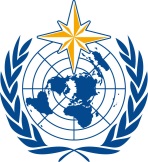 Commission for Instruments and Methods of Observation OPAG on Remote-Sensing TechnologiesInter-Programme Expert Team on Operational Weather Radars
Tokyo, Japan, 13-16 March 2017/ World Meteorological OrganizationCommission for Instruments and Methods of Observation OPAG on Remote-Sensing TechnologiesInter-Programme Expert Team on Operational Weather Radars
Tokyo, Japan, 13-16 March 2017Submitted by:
1.March.2017